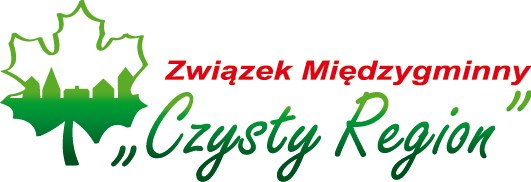 Związek Międzygminny „Czysty Region”ul. Portowa 47	47-205 Kędzierzyn-Koźle tel. 77 446 11 48   fax 77 446 11 49NIP: 7492045956         REGON: 160223990email: sekretariat@czystyregion.pl								Kędzierzyn-Koźle 08.04.2016Zmiana treści ogłoszenia o naborzena stanowisko referenta ds. edukacji ekologicznej, kontaktu z mediami oraz pozyskiwania zewnętrznych źródeł finansowaniaInformujemy, że uległa zmianie treść ogłoszenia o naborze :Punkt nr 1 Ogłoszenia - Wymagania niezbędne, które kandydat na stanowisko będące przedmiotem naboru winien spełniać przyjmuje nowe brzmienie:„obywatelstwo polskie,ukończone 18 lat, pełna zdolność do czynności prawnych oraz korzystanie z pełni praw publicznych,niekaralność za przestępstwa,nieposzlakowana opinia,wykształcenie wyższe w zakresie ochrony środowiska, ekonomii lub prawa,co najmniej 2-letni staż pracy, w tym posiadanie co najmniej rocznego stażu pracy na stanowisku   związanym z gospodarką odpadami komunalnymi lub ochroną środowiska w charakterze doradcy lub osoby na samodzielnym stanowisku.”Pozostała treść ogłoszenia pozostaje bez zmian.Przewodniczący ZarząduZwiązku Międzygminnego „Czysty Region”Krzysztof Ważny (-)